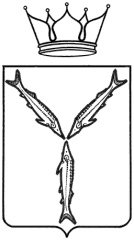 МИНИСТЕРСТВО КУЛЬТУРЫ САРАТОВСКОЙ ОБЛАСТИ





План работы государственных учреждений культуры и искусствана май 2019 года1 мая(среда)2 мая(четверг)2 мая(четверг)3 мая(пятница)3 мая(пятница)Саратовский академический театр оперы и балетаСаратовский академический театр оперы и балета19.00 Коммерческий проект.Выступление команды КВН «Уральские пельмени»19.00 Коммерческий проект.Выступление команды КВН «Уральские пельмени»Саратовский государственный академический театр драмы 
им. И.А.СлоноваСаратовский государственный академический театр драмы 
им. И.А.Слонова18.30(малая сцена)Спектакль «Рвущаяся нить»18.30(малая сцена)Спектакль «Рвущаяся нить»18.30Спектакль «Тень»18.30Спектакль «Тень»Саратовский академический театр юного зрителя им. Ю.П.КиселеваСаратовский академический театр юного зрителя им. Ю.П.Киселева18.00 Премьера. Дипломный спектакль студентов театрального института «Прощание в июне» 18.00 Премьера. Дипломный спектакль студентов театрального института «Прощание в июне» Саратовский театр опереттыСаратовский театр опереттыСаратовская областная филармония 
им. А.ШниткеСаратовская областная филармония 
им. А.ШниткеСаратовский театр кукол «Теремок»Саратовский театр кукол «Теремок»4 мая(суббота)5 мая(воскресенье)5 мая(воскресенье)6 мая(понедельник)6 мая(понедельник)Саратовский академический театр оперы и балетаСаратовский академический театр оперы и балета18.00Балет «Дон Кихот»18.00Балет «Дон Кихот»Саратовский государственный академический театр драмы 
им. И.А.СлоноваСаратовский государственный академический театр драмы 
им. И.А.Слонова18.30Премьера. Спектакль «Два джентльмена из Вероны » 18.00 (малая сцена)Спектакль «Дневник Алёны Чижук»18.30Спектакль «Школа жён»18.30Спектакль «Школа жён»Саратовский академический театр юного зрителя им. Ю.П.КиселеваСаратовский академический театр юного зрителя им. Ю.П.Киселева11.00; 16.00 (Историческая сцена, Вольская, 83)«Алиса в стране чудес»18.00 Премьера. Дипломный спектакль студентов театрального института «Прощание в июне»11.00Спектакль «Конек-Горбунок» 11.00; 18.00 (Историческая сцена, Вольская, 83)«Питер Пэн и Венди»18.00(малая сцена) Спектакль «Ах, как бы нам пришить старушку?»  («Дорогая Памела»)11.00Спектакль «Конек-Горбунок» 11.00; 18.00 (Историческая сцена, Вольская, 83)«Питер Пэн и Венди»18.00(малая сцена) Спектакль «Ах, как бы нам пришить старушку?»  («Дорогая Памела»)18.00(малая сцена) Спектакль «Завтра была война»  18.00(малая сцена) Спектакль «Завтра была война»  Саратовский театр опереттыСаратовский театр оперетты11.00; 13.00Премьера. Военно-патриотический музыкальный спектакль «Пусть гитара играет»11.00; 13.00Премьера. Военно-патриотический музыкальный спектакль «Пусть гитара играет»Саратовский театр кукол «Теремок»Саратовский театр кукол «Теремок»11.00Сказка «Хрустальный башмачок»11.00Сказка «Хрустальный башмачок»Саратовская областная филармония 
им. А.Шнитке18.30 (Камерный зал)Ансамбль народных инструментов «Парафраз»18.30 (Камерный зал)Ансамбль народных инструментов «Парафраз»7 мая(вторник)7 мая(вторник)7 мая(вторник)8 мая(среда)8 мая(среда)9 мая(четверг)9 мая(четверг)Саратовский академический театр оперы и балета16.00(Голубая гостиная театра)Концерт солистов театра «Победа -одна на всех» (песни военных лет)16.00(Голубая гостиная театра)Концерт солистов театра «Победа -одна на всех» (песни военных лет)Саратовский государственный академический театр драмы 
им. И.А.Слонова18.30(малая сцена)Спектакль «Мой бедный Марат»18.30(малая сцена)Спектакль «Мой бедный Марат»18.30(малая сцена)Спектакль «Мой бедный Марат»Саратовский академический театр юного зрителя им. Ю.П.Киселева18.00 (малая сцена)Спектакль «Завтра была война»18.00 (малая сцена)Спектакль «Завтра была война»18.00 (малая сцена)Спектакль «Завтра была война»18.00 (малая сцена)Спектакль «Завтра была война»18.00 (малая сцена)Спектакль «Завтра была война»Саратовский театр оперетты11.00; 13.00Премьера. Военно-патриотический музыкальный спектакль «Пусть гитара играет»11.00; 13.00Премьера. Военно-патриотический музыкальный спектакль «Пусть гитара играет»Саратовский театр кукол «Теремок»Саратовская областная филармония 
им. А.Шнитке17.00 (Камерный зал)Фольклорный ансамбль «Балаган» Саратовской областной филармонии им. А.Шнитке  «МУЗЫКА ПОБЕДЫ»18.30 (Концертный зал)Концертный оркестр духовых инструментов «Волга-Бэнд»«Поклонимся Великим тем годам…»17.00 (Камерный зал)Фольклорный ансамбль «Балаган» Саратовской областной филармонии им. А.Шнитке  «МУЗЫКА ПОБЕДЫ»18.30 (Концертный зал)Концертный оркестр духовых инструментов «Волга-Бэнд»«Поклонимся Великим тем годам…»10  мая(пятница)11 мая (суббота)12   мая(воскресенье)Саратовский академический театр оперы и балета18.00Оперетта «Марица»Саратовский государственный академический театр драмы им. И.А.Слонова18.30(малая сцена)Спектакль «Пять вечеров»18.30(малая сцена)Спектакль «Город Ангелов»18.30В рамках обменных гастролей. Балашовский драматический театр.Спектакль «Ханума»Саратовский академический театр юного зрителя им. Ю.П.Киселева18.00Спектакль-феерия  «Майская ночь»18.00(малая сцена) Премьера. Спектакль «Калека с острова Инишмаан»11.00 Спектакль «Маленькая Баба-Яга»11.00 (Историческая сцена, Вольская, 83)Спектакль «Кентервильское приведение»Саратовский театр оперетты18.00Музыкальная комедия «Здравствуйте, я ваша тетя!»17.00Оперетта «Баядера»11.00 Музыкальный спектакль «Спящая красавица»17.00Оперетта «Летучая мышь»Саратовский театр кукол «Теремок 11.00Сказка «По щучьему велению»Саратовская областная филармония 
им. А.ШниткеДК «Россия»13 мая(понедельник)14 мая(вторник)15 мая(среда)15 мая(среда)Саратовский академический театр оперы и балета18.00Балет «Лебединое озеро»18.00Балет «Лебединое озеро»Саратовский государственный академический театр драмы 
им. И.А.СлоноваСаратовский академический театр юного зрителя им. Ю.П.Киселева18.00 (малая сцена)Спектакль «Фома Опискин»18.00 (малая сцена)Спектакль «У ковчега в восемь»18.00 (Историческая сцена, Вольская, 83)«Будем знакомы» (отчетный концерт студентов Театрального института)18.00 Премьера. Спектакль «Двенадцать стульев» 18.00 (Историческая сцена, Вольская, 83)«Будем знакомы» (отчетный концерт студентов Театрального института)18.00 Премьера. Спектакль «Двенадцать стульев» Саратовский театр опереттыСаратовская областная филармония 
им. А.Шнитке18.30 (Камерный зал)Сольный концерт Ольги Алакиной18.30 (Концертный зал)Концертный оркестр духовых инструментов «Волга-Бэнд»ЗАКРЫТИЕ СЕЗОНАДирижер – Деннис ФИШЕР18.00 (Концертный зал)Академический симфонический оркестрСолисты – студенты колледжа искусств18.00 (Концертный зал)Академический симфонический оркестрСолисты – студенты колледжа искусствСаратовский театр кукол «Теремок»11.00Спектакль «Бременские музыканты»11.00Спектакль «Бременские музыканты»ДК «Россия»16 мая(четверг)17 мая(пятница)18 мая(суббота)Саратовский академический театр оперы и балетаСаратовский государственный академический театр драмы 
им. И.А.Слонова18.30Премьера. Спектакль «Восемь любящих женщин»18.30Спектакль «Живой труп»18.30 Спектакль «Ба»Саратовский академический театр юного зрителя им. Ю.П.Киселева18.00 (Историческая сцена, Вольская, 83)Премьера. Дипломный спектакль студентов Театрального института «Клетка»18.00 (малая сцена)Премьера. Дипломный спектакль студентов Театрального института «Любовь и деньги»11.00Спектакль «Аленький цветочек» 11.00; 18.00 (Историческая сцена, Вольская, 83)«Питер Пэн и Венди»18.00(малая сцена) Премьера. Дипломный спектакль студентов Театрального института «Любовь и деньги»Саратовский театр кукол «Теремок»11.00Спектакль «Бременские музыканты»11.00Сказка «Колобок»16.00Сказка «Аистенок и Пугало»Саратовский театр оперетты18.00Музыкальная комедия «Чирик Кердык ку-ку»18.00Музыкальная комедия «Труффальдино»18.00Музыкальная комедия «Бабий бунт»Саратовская областная филармония 
им. А.Шнитке19.00 Коммерческий проект.Концерт певца Фотия18.00 (Концертный зал)Академический симфонический оркестрСолисты – учащиеся музыкальных школ г. Саратова19 мая(воскресенье)20 мая(понедельник)21 мая(вторник)Саратовский академический театр оперы и балетаС 21.05-01.06.2018 года XXXII Собиновский музыкальный фестиваль «Герои истории на музыкальной сцене»18.00Открытие фестиваляСаратовский государственный академический театр драмы 
им. И.А.Слонова11.00; 13.00 (малая сцена)Спектакль «Розовый бантик»18.30 Спектакль «Мафия и нежные чувства»18.30 (малая сцена)Спектакль «Парикмахерша»Саратовский академический театр юного зрителя им. Ю.П.Киселева11.00; 16.00 (Историческая сцена, Вольская, 83)«Алиса в стране чудес»18.00(малая сцена) Спектакль «Ах, как бы нам пришить старушку?»  («Дорогая Памела»)18.30 (Историческая сцена, Вольская, 83)Отчетный концерт детской студии «Щелкунчик»18.00 Премьера. Дипломный спектакль студентов театрального института «Однажды в Лондоне»Саратовский театр оперетты11.00Музыкальная сказка «Самый лучший папа»17.00Оперетта «Фиалка Монмартра»Саратовский театр кукол «Теремок»11.00Сказка «Машенька и Медведь»Саратовский театр опереттыСаратовская областная филармония 
им. А.Шнитке22 мая(среда)23 мая(четверг)24 мая(пятница)24 мая(пятница)Саратовский академический театр оперы и балетаС 21.05-01.06.2018 года XXXII Собиновский музыкальный фестиваль «Герои истории на музыкальной сцене»18.00Опера «Царская невеста». Концертное исполнениеС 21.05-01.06.2018 года XXXII Собиновский музыкальный фестиваль «Герои истории на музыкальной сцене»С 21.05-01.06.2018 года XXXII Собиновский музыкальный фестиваль «Герои истории на музыкальной сцене»18.00Опера «Жизнь за царя (Сусанин)» С 21.05-01.06.2018 года XXXII Собиновский музыкальный фестиваль «Герои истории на музыкальной сцене»18.00Опера «Жизнь за царя (Сусанин)» Саратовский государственный академический театр драмы 
им. И.А.Слонова18.30 Спектакль «Частная жизнь»18.30(малая сцена) Спектакль «Женщина из прошлого»19.00 Коммерческий проект.Концерт Пелагеи11.00; 13.00 (малая сцена)Спектакль «Лимерики»18.30 Спектакль «ДоXXXод»11.00; 13.00 (малая сцена)Спектакль «Лимерики»18.30 Спектакль «ДоXXXод»Саратовский академический театр юного зрителя им. Ю.П.Киселева18.00 Премьера. Дипломный спектакль студентов Театрального института «Дон Жуан, или Любовь к геометрии» 18.00 (малая сцена)Премьера. Спектакль «Калека с острова Инишмаан»18.00 (малая сцена)Премьера. Спектакль «Калека с острова Инишмаан»Саратовский театр кукол «Теремок»11.00Сказка «Дюймовочка»11.00Сказка «Дюймовочка»Саратовский театр опереттыСаратовская областная филармония 
им. А.Шнитке18.30(Камерный зал)Виртуальный концертный зал 18.00(Петровский зал Радищевского музея)Концерт духовной музыки фольклорного ансамбля “Балаган”18.30(Камерный зал)Ансамбль старинной музыки «Трио-Соната» «Музыкальный букет»В концерте принимает участие Борис АРОН (аккордеон)18.30(Концертный зал)Театр хоровой музыки Закрытие сезона18.30(Концертный зал)Театр хоровой музыки Закрытие сезонаДК «Россия»ДТКУ25 мая(суббота)26 мая(воскресенье)27 мая(понедельник)27 мая(понедельник)Саратовский академический театр оперы и балетаС 21.05-01.06.2018 года XXXII Собиновский музыкальный фестиваль «Герои истории на музыкальной сцене»19.00Одноактные балеты «Герои Древней Греции «Минос»/ «Эрос Redux»С 21.05-01.06.2018 года XXXII Собиновский музыкальный фестиваль «Герои истории на музыкальной сцене»14.00Концерт народного артиста СССР Леонида Сметанникова18.00Опера «Князь Игорь»Саратовский государственный академический театр драмы 
им. И.А.СлоноваГастроли Пензенского драматического театра18.30Спектакль «Ромео и Джульетта»Гастроли Пензенского драматического театра18.30(малая сцена)Спектакль «Хорошая» Гастроли Пензенского драматического театра18.30(малая сцена)Спектакль «Хорошая» Саратовский академический театр юного зрителя 
им. Ю.П.Киселева11.00Спектакль  «Маленькая Баба-Яга»Саратовский театр кукол «Теремок»11.00Сказка «Три поросёнка»16.00Сказка «Царевна-лягушка»День абонемента11.00; 16.00Сказка «Дюймовочка»Саратовский театр оперетты17.00Оперетта «Муж за дверья»17.00Мюзикл «Женитьба Фигаро»Саратовская областная филармония 
им. А.ШниткеДК «Россия»11.00; 14.30; 18.00 Коммерческий проект.Детские представления Московского театра «Арлекин Шоу»19.00 Коммерческий проект.Концерт Бориса Гребенщикова и группы «Аквариум»19.00 Коммерческий проект.Концерт Бориса Гребенщикова и группы «Аквариум»28 мая(вторник)29 мая(среда)30 мая(четверг)30 мая(четверг)Саратовский академический театр оперы и балетаС 21.05-01.06.2018 года XXXII Собиновский музыкальный фестиваль «Герои истории на музыкальной сцене»19.00Литературно-музыкальная композиция «Борис Годунов» с участием народного артиста России Евгения КнязеваС 21.05-01.06.2018 года XXXII Собиновский музыкальный фестиваль «Герои истории на музыкальной сцене»18.00Конкурс конкурсов вокалистов (I тур)Саратовский государственный академический театр драмы 
им. И.А.Слонова18.30 (малая сцена)Спектакль «Дневник Алёны Чижук»18.30 Спектакль «Паника. Мужчины на грани нервного срыва»18.30Спектакль «Женитьба»18.30Спектакль «Женитьба»Саратовский академический театр юного зрителя 
им. Ю.П.Киселева18.00(малая сцена) Премьера. Спектакль «Фома Опискин»18.00(Планшет Большой сцены) Спектакль «Банка сахара»18.00(Планшет Большой сцены) Спектакль «Банка сахара»Саратовский театр опереттыСаратовская областная филармония 
им. А.Шнитке18.30  (Концертный зал)Концертный оркестр духовых инструментов «Волга-Бэнд» «ЛЕГЕНДЫ РУССКОГО РОКА»18.30  (Камерный зал)Виртуальный концертный зал18.30  (Камерный зал)Фольклорный ансамбль «Балаган» Саратовской областной филармонии имени А. ШниткеЗАКРЫТИЕ СЕЗОНА18.30  (Камерный зал)Фольклорный ансамбль «Балаган» Саратовской областной филармонии имени А. ШниткеЗАКРЫТИЕ СЕЗОНАСаратовский театр кукол «Теремок»11.0016.00Саратовский театр кукол «Теремок»31 мая(пятница)Саратовский академический театр оперы и балетаС 21.05-01.06.2018 года XXXII Собиновский музыкальный фестиваль «Герои истории на музыкальной сцене»18.00Конкурс конкурсов вокалистов (II тур)Саратовский государственный академический театр драмы 
им. И.А.Слонова18.30 ( малая сцена)Спектакль «Правила поведения в современном обществе»Саратовский академический театр юного зрителя 
им. Ю.П.Киселева18.00(планшет большой сцены)Саратовский театр оперетты18.00Премьера. Мюзикл «Собака на сене»Саратовская областная филармония 
им. А.Шнитке11.30  (Театральный  зал)Саратовский театр кукол «Теремок»Саратовский театр кукол «Теремок»